2016年临床助理医师考试大纲-实践综合临床情景症状或体征症状或体征常见病和多发病急诊、门诊或住院　发热　发热　肺炎、脓胸、结核病、感染性心内膜炎、产褥感染、尿路感染、系统性红斑狼疮、急性化脓性骨髓炎、脑膜炎、肾综合征出血热、疟疾、急性乳腺炎、全身化脓性感染　门诊　咳嗽、咳痰、咯血　咳嗽、咳痰、咯血　上呼吸道感染、支气管扩张、肺炎、支气管哮喘、慢性阻塞性肺疾病、肺癌　急诊、门诊或住院　呼吸困难　呼吸困难　支气管哮喘、重症肺炎、气胸、左心衰竭、呼吸衰竭、慢性肺源性心脏病、新生儿肺炎、急性中毒　急诊、门诊或住院　发绀　发绀　肺炎、呼吸衰竭、肺气肿、慢性肺源性心脏病、支气管哮喘、先天性心脏病（法洛四联症）　门诊、住院　　水肿　　水肿　　右心衰竭、下肢深静脉血栓形成、肝硬化、肾小球疾病、肾病综合征、蛋白质-能量营养不良　急诊、门诊或住院　心悸　　心悸　　心律失常、甲状腺功能亢进、贫血、惊恐障碍　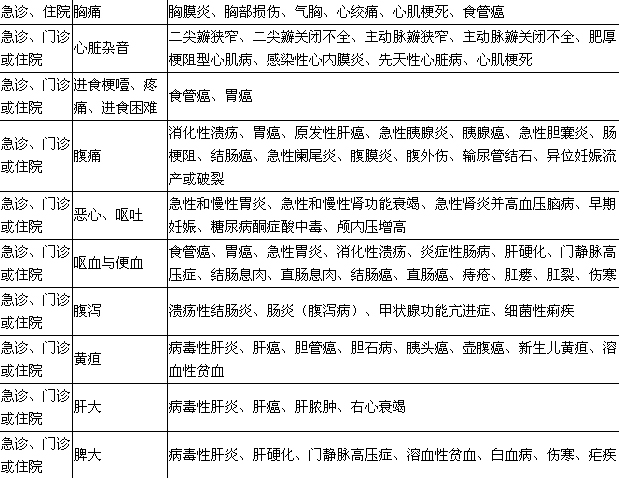 门诊、住院　门诊、住院　消瘦　食管癌、慢性胃炎、慢性肾衰竭、消化性溃疡、胃癌、肠结核、克罗恩病、慢性肝炎、肝硬化、肝癌、胰腺癌、糖尿病、甲状腺功能亢进症、腺垂体功能减退症、神经性厌食　急诊、门诊或住院
　　急诊、门诊或住院
　　无尿、少尿与多尿　心力衰竭、急性肾衰竭、中枢性尿崩症、糖尿病　急诊、门诊或住院　急诊、门诊或住院　血尿　

肾结石、肾结核、膀胱癌、肾损伤、尿道损伤、肾小球肾炎、急性肾盂肾炎、特发性血小板减少性紫癜、过敏性紫癜　门诊　门诊　淋巴结肿大　白血病、肿瘤转移　急诊、门诊或住院　急诊、门诊或住院　紫癜　再生障碍性贫血、特发性血小板减少性紫癜、白血病、过敏性紫癜　急诊、门诊或住院　急诊、门诊或住院　苍白乏力　缺铁性贫血、再生障碍性贫血、白血病　急诊、门诊或住院　急诊、门诊或住院　头痛　高血压、脑出血、颅脑损伤、蛛网膜下腔出血、化脓性脑膜炎、结核性脑膜炎、流行性脑脊髓膜炎　急诊、住院　急诊、住院　意识障碍　呼吸衰竭、肝性脑病、糖尿病昏迷、急性一氧化碳中毒、老年性痴呆　急诊、住院　急诊、住院　抽搐与惊厥　癫痫、热性惊厥、脑膜炎、癔症、维生素D缺乏性手足搐溺症、新生儿缺氧缺血性脑病、中毒型细节性痢疾、分离（转换）性障碍　急诊、门诊或住院　急诊、门诊或住院　瘫痪　脑血管疾病、面神经炎、急性感染性多发性神经炎、急性脊髓炎、分离（转换）性障碍　急诊、门诊或住院　急诊、门诊或住院　精神症状　　精神分裂症、抑郁症、脑器质性疾病和躯体疾病所致精神障碍、酒精性精神障碍、惊恐障碍、广泛性焦虑症、疑病障碍、强迫症、恐惧症　急诊、门诊或住院　急诊、门诊或住院　颈肩痛　颈椎病、肩周炎急诊、门诊或住院　急诊、门诊或住院　腰（腿）痛　骨关节与软组织急慢性损伤、脊柱结核、腰椎间盘突出症、强直性脊柱炎　急诊、门诊或住院　急诊、门诊或住院　关节痛　类风湿关节炎、系统性红斑狼疮、脊柱关节炎、骨关节炎、骨关节与软组织急慢性损伤　